Bollywood Dance Club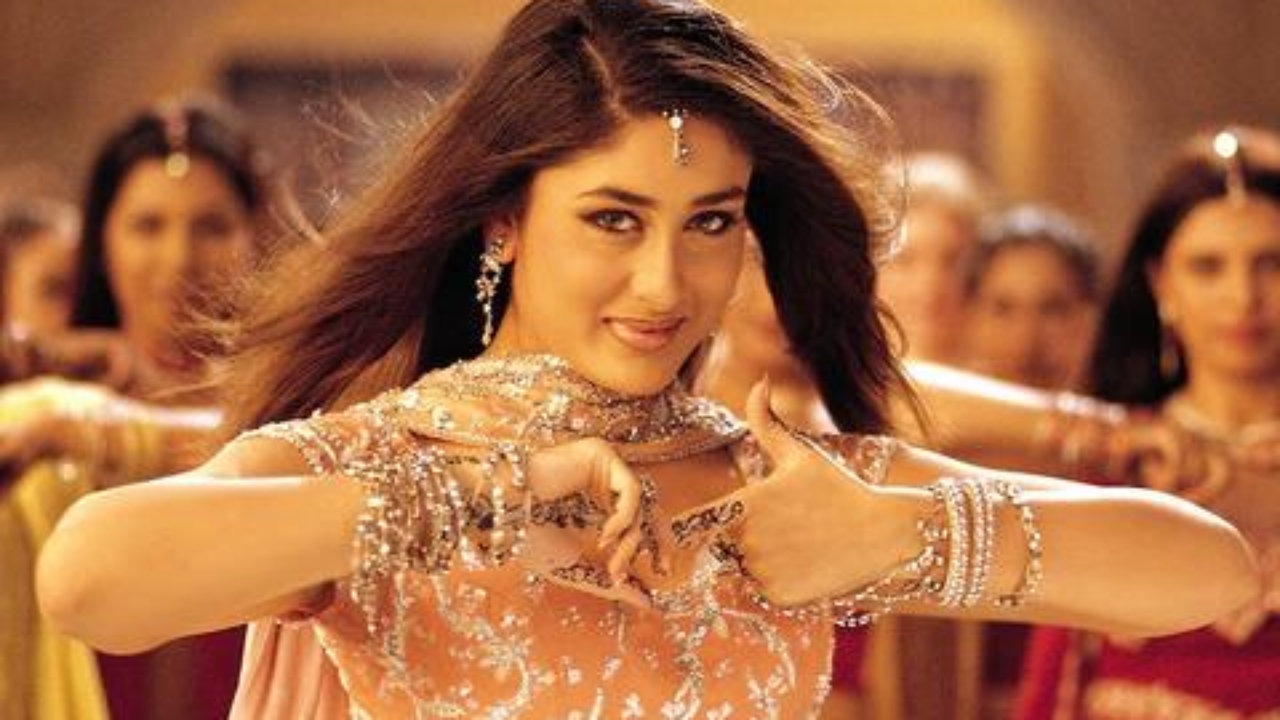 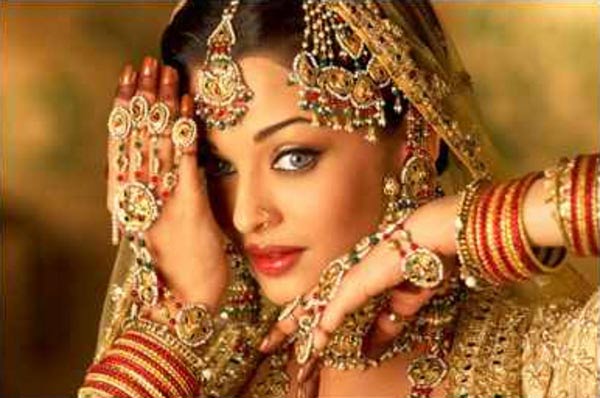 Sign up for TMA’s first Bollywood Dance Club! My name is Riley Kubaska, I am a TMA graduate, and I have been Bollywood Dancing for ten years now. I am a sixteen-year old junior at Foothill High School. I would like to invite any TMA student, grades 3-5, to participate in a six week Bollywood Dance club. We will meet once a week on Mondays after school for one hour. We will learn some basic Bollywood Dance steps and a short routine. At the last class we will invite family members to a small performance where the students will show you what they have learned! Questions? Email: rileyyykubbb@icloud.com .  Student Name-	________________________Student Grade-	________________________Parent Name-		________________________Parent Cell Phone-	________________________Parent Signature-	________________________Dates: 10/16, 11/6, 11/27, 12/4, 12/11, 12/18		2:45-3:45 pmLocation: MPR		Teacher Supervisor: Mrs. TooheyPlease bring a water bottle and a snack if needed. Please turn form in to office by 10/9/17.